Отчет о проведении недели математики и
 информатики 2021-2022 уч.г. в МБОУ «Тамазатюбинская СОШ»Цели предметной недели:Создание условий для развития интереса учащихся к математике, физике и информатикеЗадачи предметной недели: развивать интерес учащихся к изучаемому предмету вовлекать учащихся в самостоятельную творческую деятельность повысить уровень мотивации о изучаемом предмете 	Проведение предметных недель в нашей школе стало традицией. В этом году неделя МИФ  проходила с 18 по 26 октября 2021 года. В предметные недели приняли участие учащиеся 5-11 классов.                                                                                                                                                                                                                                   План недели  математики и  информатики с 18 по 26 октября на 2021-2022 учебный год в МБОУ «Тамазатюбинской СОШ».Предметная неделя прошла насыщенно и очень интересно. Мероприятия, развивающие логичность, смекалку, рациональность мышления также позволили учащимся расширить знания по предметам, содействовали воспитанию товарищества и чувства ответственности. В рамках данной недели были проведены диагностические работы в 8,10,11 классе. Протокол прилагается. Протокол результатов диагностической работыза 2021 учебный годТакже в рамках недели были проведены  ОГЭ и ЕГЭ. Протокол прилагается. Успеваемость - 78   %                     Качество - 33  %                         С.Б.-     3,1                              СОУ- 34 %    Успеваемость- 80 %                    Качество-40   %                                             С. Б. – 3,2                                    СОУ- 66 %                               Внеклассное мероприятие по физике в 8-9 классах.                                                Игра «Самый умный физик».Игра прошла в среду в деловой, веселой атмосфере. Приятно было видеть, как участники интеллектуальной игры сосредоточенно решают задачи, стараясь набрать наибольшее число баллов. В игре отличались ученики 9 «А» класса:  Курмасов Р.,Гусейнов А, Даудов.Из 9 «Б» класса отличались: ГашимовПровел: Мухуев А.                              Математическое шоу «Поле чудес»  среди 5-6 классов.Цель игры: Развитие логического мышления и возбуждение мозговой активности. Среди участников своими математическими знаниями удивил ученик 6 «А» класса Гашимова Х.Провели: учителя математики  Идрисова Байбике Д . и  Гусейнова Бурлият С.        В рамках цикла открытых уроков «ПроеКтория» 22 октября обучающиеся 8,10 классов просмотрели выпуск открытого онлайн-урока «Шоу профессий»-«Полный улёт» ,посвященный профессии оператора беспилотных летательных аппаратов.Провёл Батыргазиев И.Г.           Внеклассное мероприятие «Математика в ребусах,загадках и кроссвордах»Разгадывание ребусов развивает у ребёнка сообразительность, учит его находить выход из сложных ситуаций, что конечно же пригодится в жизни. В этом мероприятии очень отличилась ученица 8 класса Иманаджиева Рукият, ученик 7 «А» класса Телевов М. и другие дети очень активно участвовали.Провели: учитель математики Идрисова Б.Д. и Гусейнова Б.С.В течении недели все классы выпускали математические стенгазеты, отгадывали различные кроссворды ,викторины и ребусы.При подведении результатов наиболее отличившимся ученикам были вручены грамоты.Все мероприятия запланированные в течение предметной недели вызвали большой интерес со стороны учащихся. Педагоги посетили мероприятия своих коллег, тем самым повысив свое профессиональное мастерство.Основные цели и задачи предметной недели достигнуты.Руководитель школьного методического объединения МБОУ «Тамазатюбинской СОШ» Идрисова Б.Дж 2021-2022 уч. год.    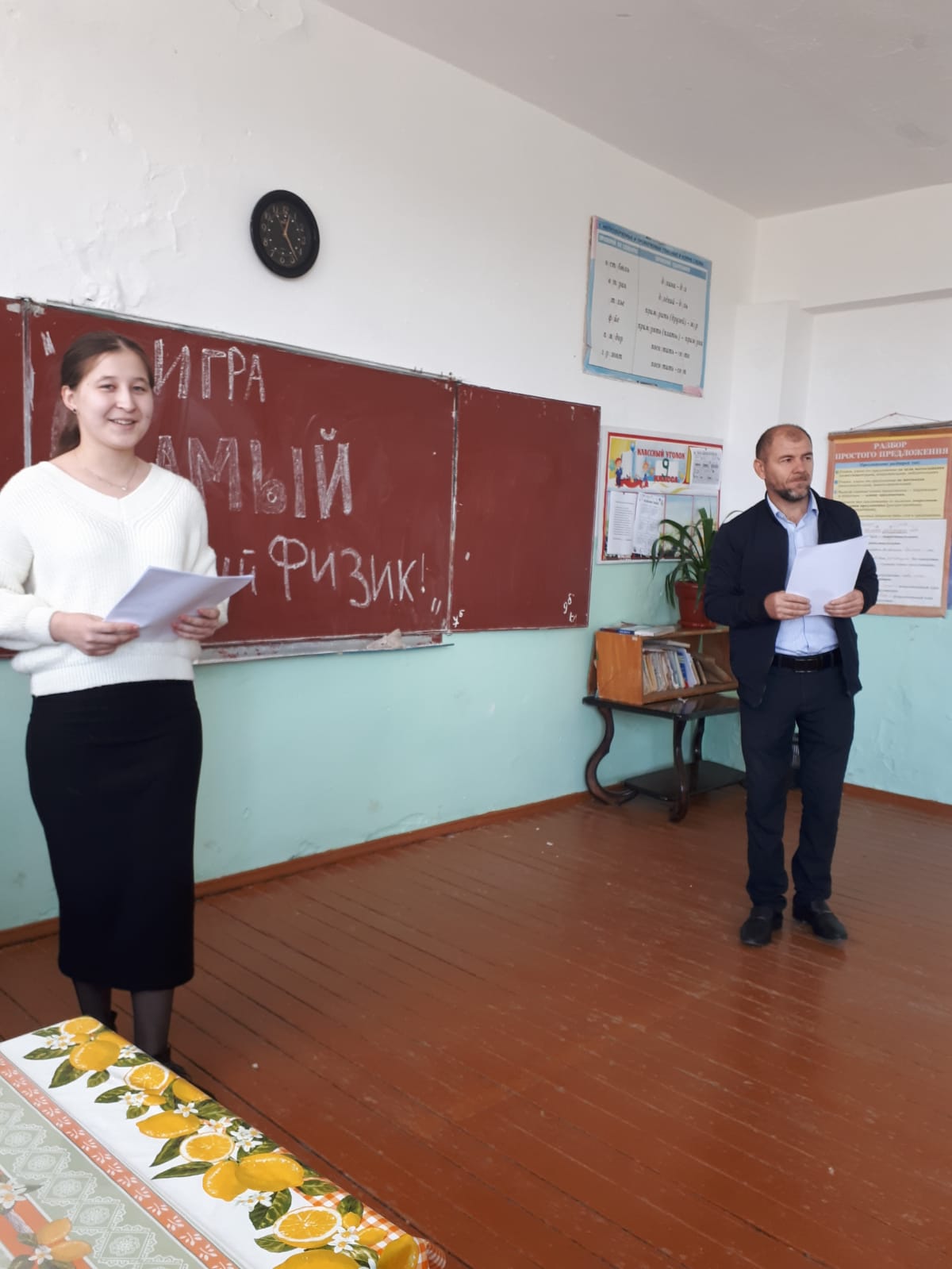 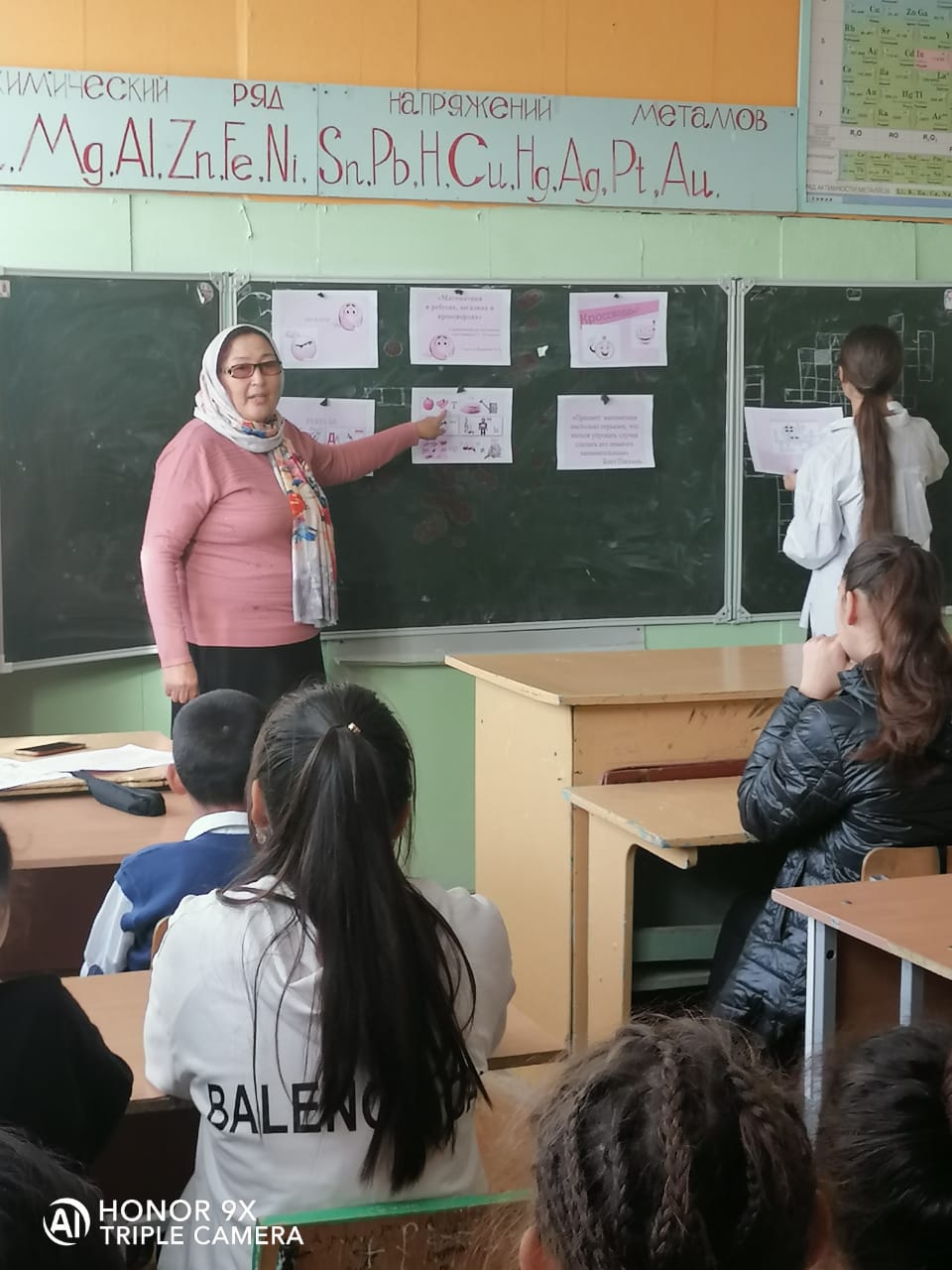 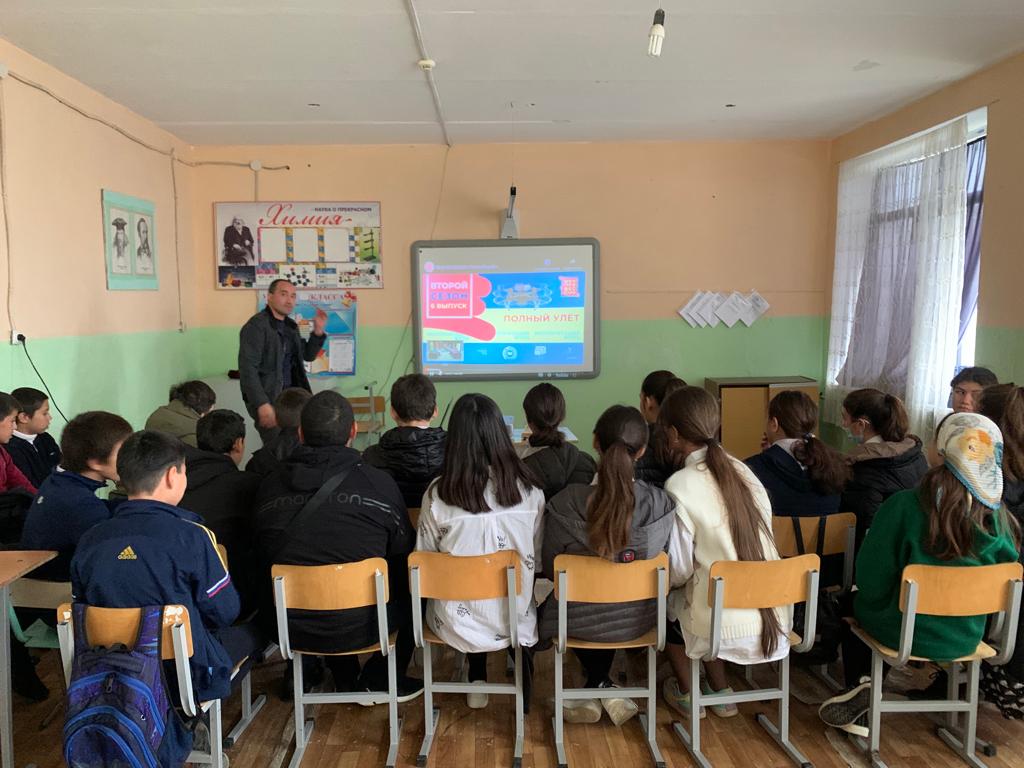 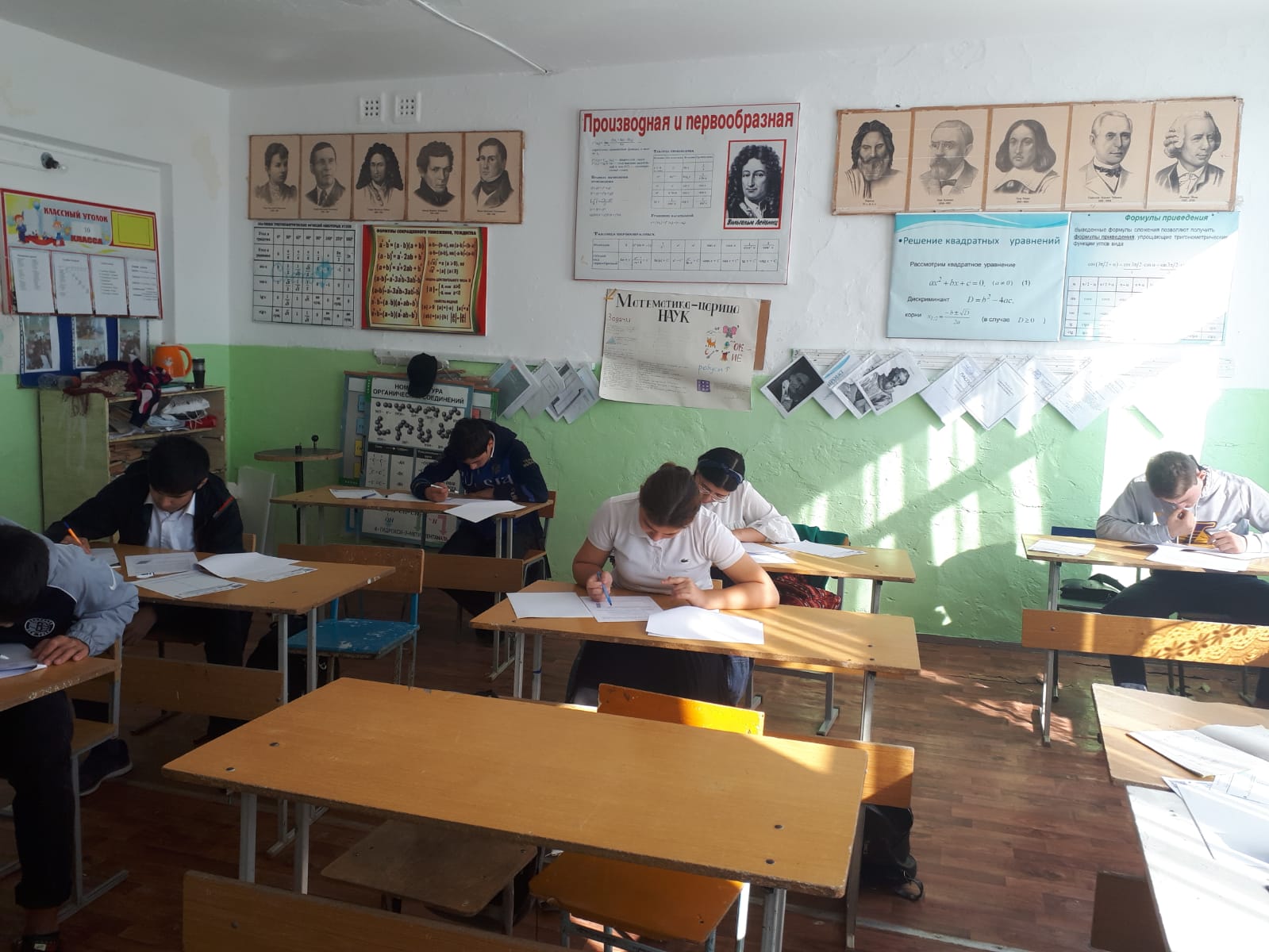 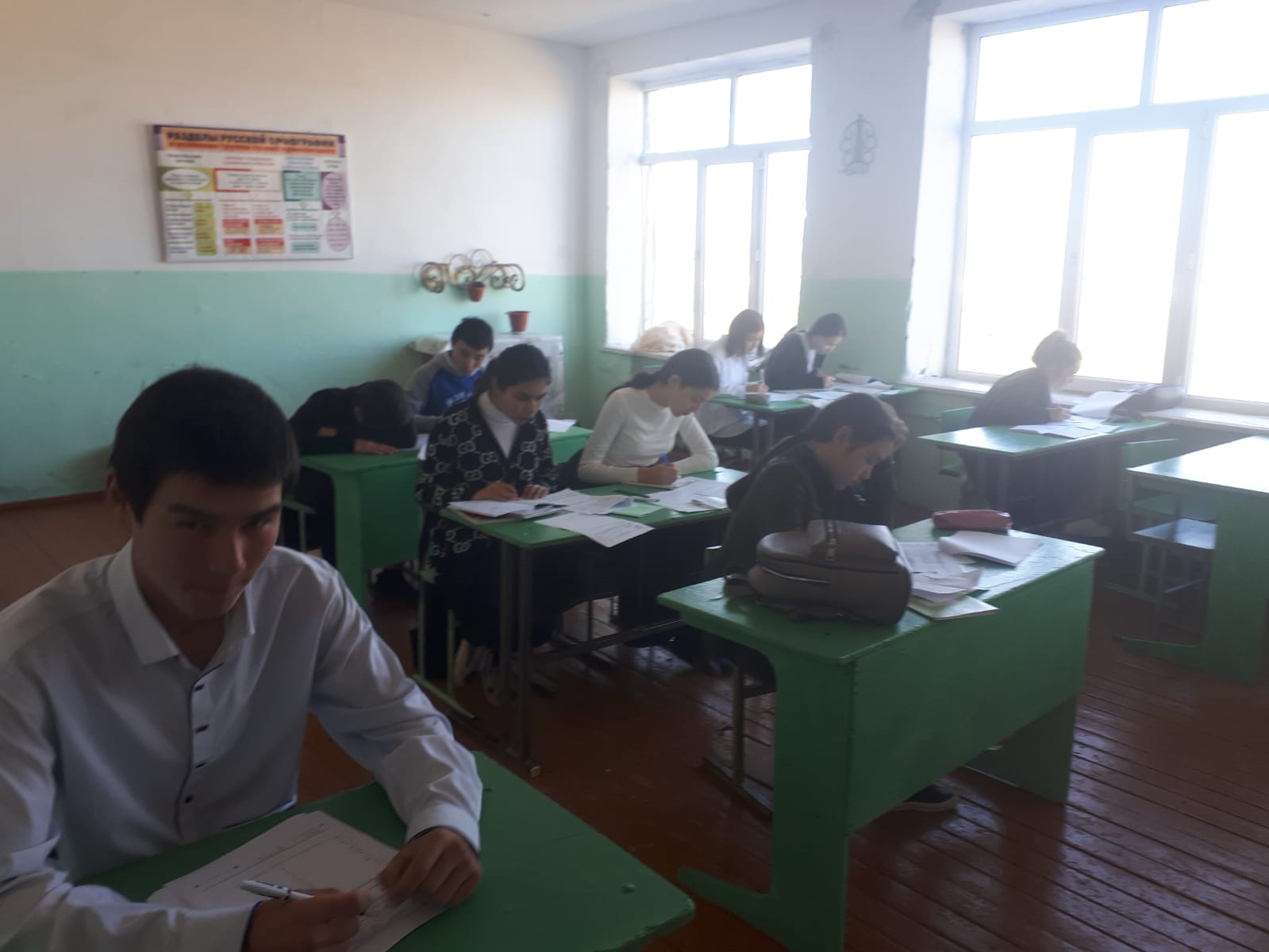 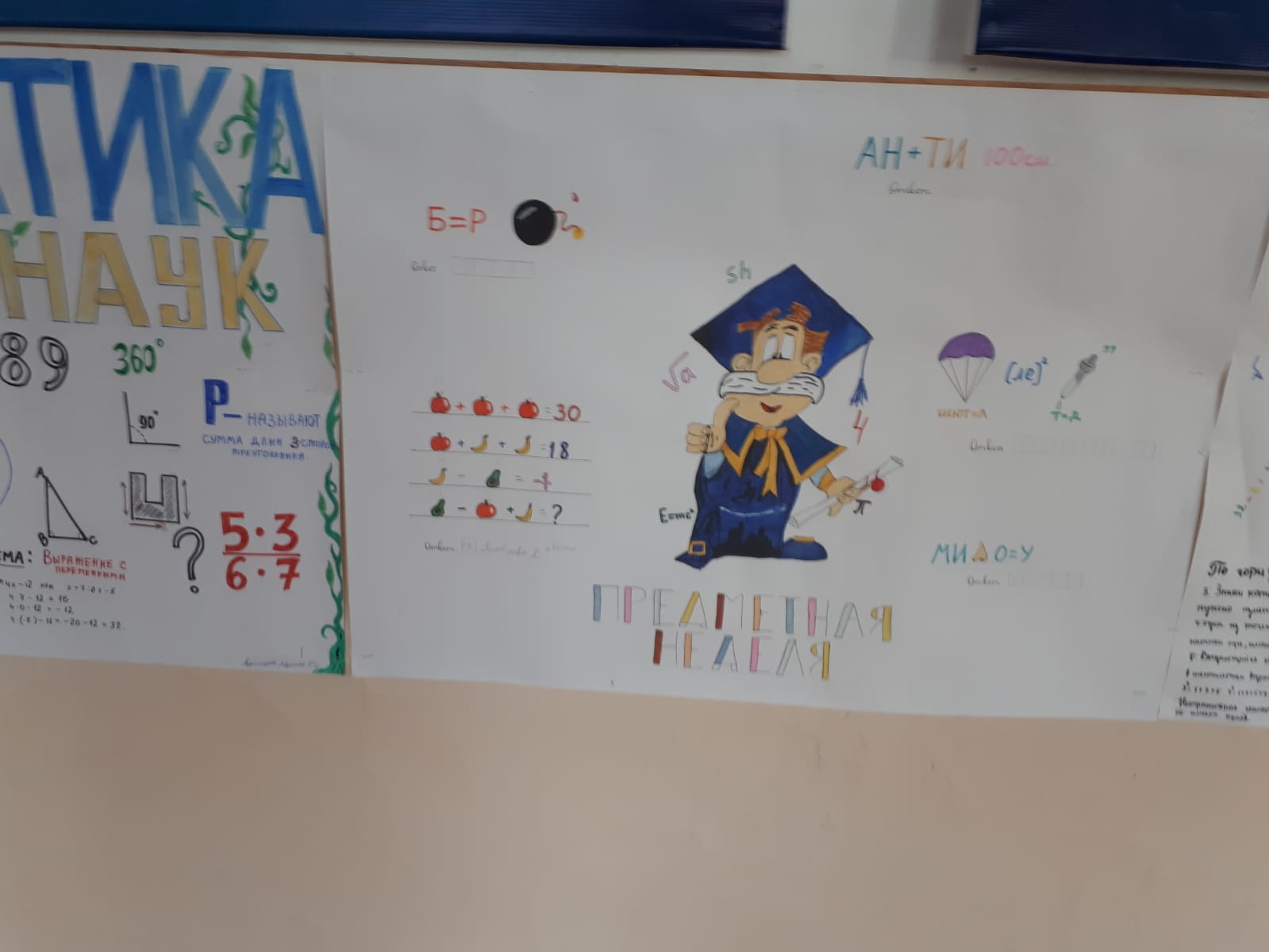 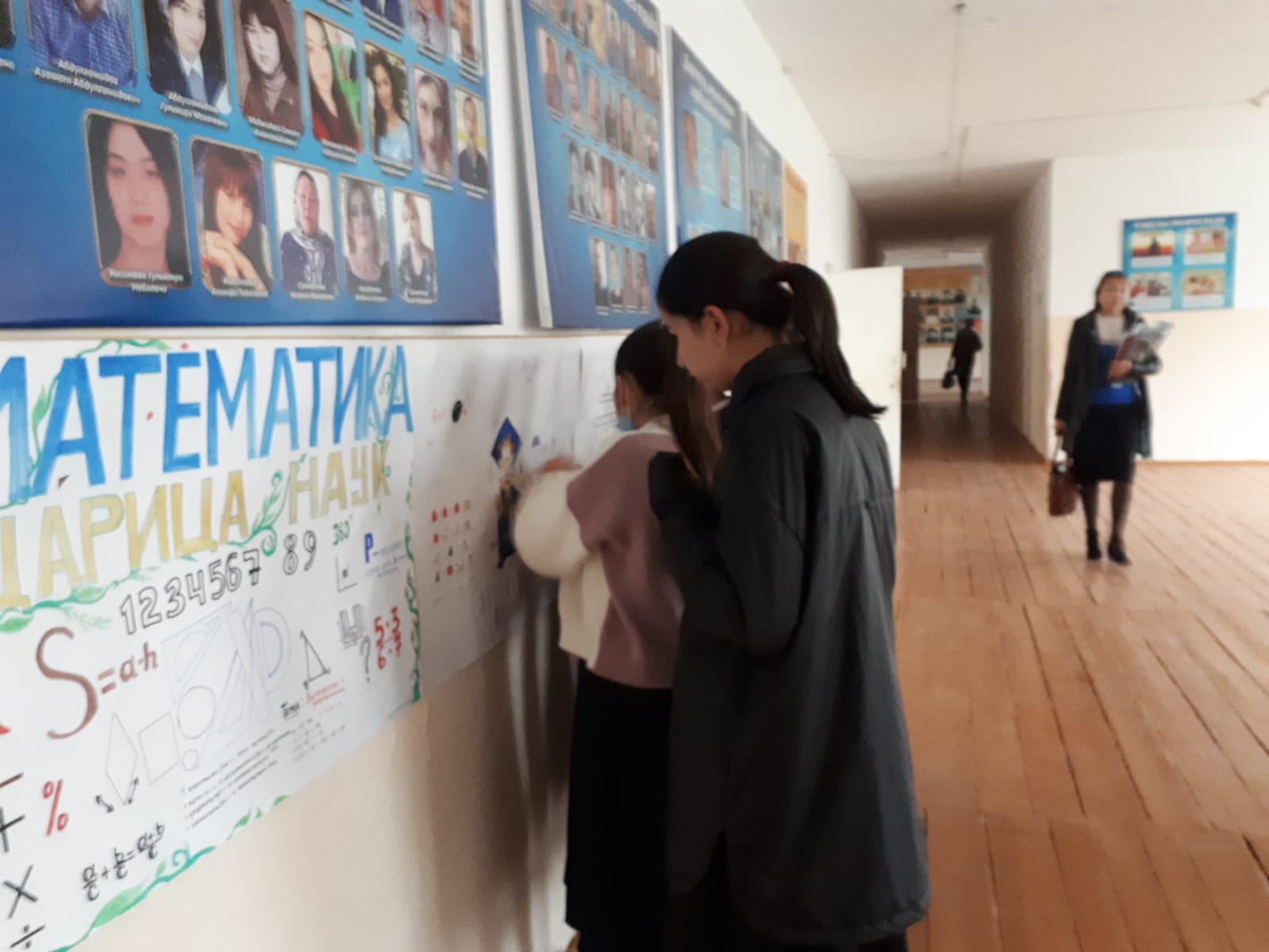 датамероприятияклассответственный18 октябрьОткрытие недели математики, информатики и физики.Диагностические работы Все классы и учителя.8,10,11 классы Идрисова Б.Д.Гусейнова Б.С.Мухуев  А.М.Идрисова Б.ДМухуев А.М.19 октябрь Выставка газет посвященная неделе математики, информатики и физикиАктивное участии недели.5-9классыВсе классыГусейнова Б.С.Идрисова Б.Д.20 октябрь Математическая игра «Поле чудес».5-6 классыИдрисова Б.Д.Гусейнова Б. С. 21 октябрь Внеклассное мероприятие  игра: «Самый умный физик»9-10классМухуев А.22 октябрь Онлайн-урок «Шоу профессий» - «Полный улёт»8,10классБатыргазиев И.Г. 25 октябрьВнеклассное мероприятие «Математика в ребусах,загадках и кроссвордах»7,8 классИдрисова Б.Д.Гусейнова Б.С26 октябрь Пробный ОГЭ и ЕГЭ9,11 классыИдрисова Б.Д. Гусейнова Б.С.27 октябрьПодведение итогов.Награждение.Идрисова Б.Д. Гусейнова Б.С.Мухуев АПредметКлассКол-во уч-сяКол-во выполнявших5432КачествоУспеваемость СреднийбаллСОУМатематика82222-516123953,142Математика    1076-23133833,137Математика    1155-22140           803,244№ ФИО ученика                   Часть 1                  Часть 1  Баллы  Оценка№ ФИО ученика Модуль алгебраМодуль геометрия  Баллы  Оценка1Адильсаидова Алина        	4          1         5          32Атавов Марат                   6          2         8              33Гашимова Алжанат                   9          2         11            44Далибов Амин                   1          1         2          15Маликова Дженнет                   4          1         5          36Юсупова Дженнет                   5          1         6          37Отепов Раджаб                    1          1          2          28Отегенова Элина                   6          3          9          49Телевова Назимат                    7          3          10            4№  ФИО ученика1234567891011121314151617181920           21Первичный баллОценка 1Аджиев Нариман11111110111100000100012 4 42Каирбеков Абдулбек11111101010010011100012443Гашимов Джанмурза1111000000001000110007334Кумаков Саид1111111001000000000008335Юсупов Марат111010000001000000000522